									Lundi 15 juin.Les compléments du verbeLe complément d’objet direct. (C.O.D) est un mot ou un groupe de mots qui désigne la personne, l’animal ou la chose sur qui s’exerce l’action exprimée par le verbe.Exemple : 			Pépé	 mange 		une glace.
				sujet				C.O.D subit l’action.
				fait l’action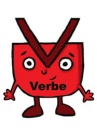 Pour trouver le C.O.D, on pose la question qui ? ou quoi ? juste après le verbe.Exemple : 		Pépé	 lave 	la voiture .Pépé lave (quoi ?) la voiture.
					C.O.DSouligne le C.O.D en vert dans les phrases.Ce joueur a marqué un joli but.Nous envoyons une lettre à nos parents. L’architecte nous apporte les plans de la maison.Pendant les vacances, nos voisins surveillent notre piscine.Dimanche, j’ai rencontré mon copain Sylvain.Avant le concert, les musiciens accordent leurs instruments.Les jardiniers plantent des tulipes dans le jardin.Dans le bus, les enfants chantent de jolies chansons.Le pâtissier réalise un bon gâteau au chocolat.mardi 16 juinSouligne le sujet en bleu
Souligne le verbe en rouge.
Souligne le C.O.D en vert dans les phrases.Tu écoutes toujours le même disque.Nous ouvrons notre livre à la première page.J’ai rencontré Alison à la bibliothèque.Un oiseau pose une graine sur la branche.Océane mange une pomme chaque matin.On fêtera ton anniversaire samedi.L’accord des adjectifs.Accorde les adjectifs.jeudi 18 juinSouligne le sujet en bleu
Souligne le verbe en rouge.
Souligne le C.O.D en vert dans les phrases.Manon connait bien sa leçon.Elle est appliquée et courageuse.Elle dessine un lapin.Elle aime marcher dans la forêt.Papa regarde les informations dans son fauteuil.J’ai eu un beau vélo bleu pour mon anniversaire.Conjugue au présent.finir le platcopier la leçon.		CORRECTION							Lundi 15 juin.Les compléments du verbeLe complément d’objet direct. (C.O.D) est un mot ou un groupe de mots qui désigne la personne, l’animal ou la chose sur qui s’exerce l’action exprimée par le verbe.Exemple : 			Pépé	 mange 		une glace.
				sujet				C.O.D subit l’action.
				fait l’actionPour trouver le C.O.D, on pose la question qui ? ou quoi ? juste après le verbe.Exemple : 		Pépé	 lave 	la voiture .Pépé lave (quoi ?) la voiture.
					C.O.DSouligne le C.O.D en vert dans les phrases.Ce joueur a marqué un joli but.Nous envoyons une lettre à nos parents. L’architecte nous apporte les plans de la maison.Pendant les vacances, nos voisins surveillent notre piscine.Dimanche, j’ai rencontré mon copain Sylvain.Avant le concert, les musiciens accordent leurs instruments.Les jardiniers plantent des tulipes dans le jardin.Dans le bus, les enfants chantent de jolies chansons.Le pâtissier réalise un bon gâteau au chocolat.mardi 16 juinSouligne le sujet en bleu
Souligne le verbe en rouge.
Souligne le C.O.D en vert dans les phrases.Tu écoutes toujours le même disque.Nous ouvrons notre livre à la première page.J’ai rencontré Alison à la bibliothèque.Un oiseau pose  une graine sur la branche.Océane mange une pomme chaque matin.On fêtera ton anniversaire samedi.L’accord des adjectifs.Accorde les adjectifs.jeudi 18 juinSouligne le sujet en bleu
Souligne le verbe en rouge.
Souligne le C.O.D en vert dans les phrases.Manon connait bien sa leçon.Elle est appliquée et courageuse.Elle dessine un lapin.Elle aime marcher dans la forêt.Papa regarde les informations dans son fauteuil.J’ai eu un beau vélo bleu pour mon anniversaire.Conjugue au présent.finir le platcopier la leçon.des magasins (vide)Des salles (vide)Des cailloux (rond)Des pierres (rond)Des flocons(léger)Des plumes (léger)Des yeux (clair)Des chemises (clair)Des cheveux (blanc)Des cravates (blanc) JeTuIl, elleNousVousIls, ellesJeTuIl, elleNousVousIls, ellesdes magasins (vide) Des magasins videsDes salles (vide) Des salles videsDes cailloux (rond) Des cailloux rondsDes pierres (rond)Des pierres rondesDes flocons(léger)Des flocons légersDes plumes (léger)Des plumes légèresDes yeux (clair)Des yeux clairsDes chemises (clair)Des chemises clairesDes cheveux (blanc)Des cheveux blancsDes cravates (blanc) Des cravates blanches.Je Je finis le platTuTu finis le platIl, elleIl, elle finit le platNousNous finissons le platVousVous finissez le platIls, ellesIls, elles finissent le plat.JeJe copieTuTu copiesIl, elleIl, elle copieNousNous copionsVousVous copiezIls, ellesElles copient.